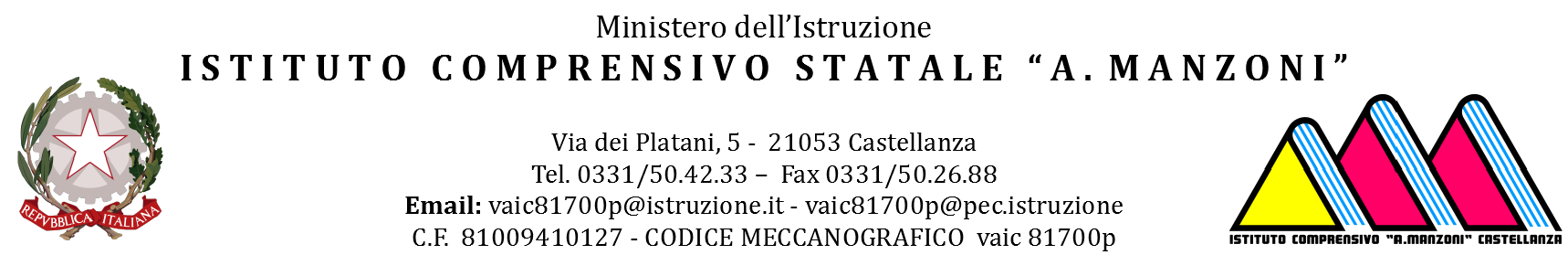 RICHIESTA INTERVENTOSCHEDA DI SEGNALAZIONE PER L’INDIVIDUAZIONE DEGLI ALUNNI IN DIFFICOLTÀLe notizie raccolte in questo modulo sono dati riservati ai sensi del Regolamento Europeo 2016/679 e del D.lgs. n. 196/2003 ss.mm.ii. La compilazione deve essere comunicata alla famiglia del minore interessato, che sottoscriverà consenso informato e provvederà a fare richiesta di consulenza al servizio NPI di riferimento.Scuola  ________________________________Classe_______ Sez. ___________Nuova segnalazione	SI 	NO Informazioni sull’alunno: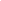 Curriculum scolastico:Difficoltà riscontratePunti di forza dell’alunno/a________________________________________________________________________________________________________________________________________________________________________________________________________________________________________________Quando sono state riscontrate le prime difficoltà______________________________________________________________________________________________________________________________________________________________________________________________________________________________________________________Strategie adottate dalla scuola: risorse/interventi già attivati in ambito scolastico a favore dell’alunno/a nel tentativo di aiutarlo (per la compilazione vedere tabelle in fondo “interventi attuati”)______________________________________________________________________________________________________________________________________________________________________________________________________________________________________________________Esiti degli interventi attivati a favore dell’alunno/a______________________________________________________________________________________________________________________________________________________________________________________________________________________________________________________Eventuali osservazioni della psicologa dello sportello di ascolto______________________________________________________________________________________________________________________________________________________________________________________________________________________________________________________Compilare ora le tabelle seguendo la legenda                   LEGENDA: 0=MAI                                                                                                                                        1=RARAMENTE                                                                                                               2=A VOLTE                                                                                                               3=SPESSO                                                                                                               4=SEMPRE 						 Firma insegnanti__________________________________      ______________________________    __________________________________________________________________      ______________________________    ________________________________Firma per presa visione di entrambi i genitori           __________________________________________                            ______________________________________(Nel caso di firma di un solo genitore)Il sottoscritto, consapevole delle conseguenze amministrative e penali per chi rilasci dichiarazioni non corrispondenti a verità, ai sensi del DPR 245/2000, dichiara di aver effettuato la scelta/richiesta in osservanza delle disposizioni sulla responsabilità genitoriale di cui agli artt. 316, 337 ter e 337 quater del codice civile, che richiedono il consenso di entrambi i genitori.Firma per presa visione del genitore  __________________________________________                                                                                                                                     DIRIGENTE SCOLASTICO  Castellanza, lì   _____________                                    ___________________________________  NOTA BENE: Compilare anche questa parte solo se l’alunno è straniero               ALLEGATO PER ALUNNI STRANIERI In Italia dal________________________________________________________________________________ Paese di avvio della scolarizzazione (dai 6 anni) __________________________________________________________________________________________Altre eventuali figure di riferimento dell’alunno/a o della famiglia che hanno relazioni con la scuola (educatori, volontari…)________________________________________________________________________________________________________________________________________________________________Firma insegnanti__________________________________      ______________________________    __________________________________________________________________      ______________________________    ________________________________Firma per presa visione di entrambi i genitori           __________________________________________                            ______________________________________(Nel caso di firma di un solo genitore)Il sottoscritto, consapevole delle conseguenze amministrative e penali per chi rilasci dichiarazioni non corrispondenti a verità, ai sensi del DPR 245/2000, dichiara di aver effettuato la scelta/richiesta in osservanza delle disposizioni sulla responsabilità genitoriale di cui agli artt. 316, 337 ter e 337 quater del codice civile, che richiedono il consenso di entrambi i genitori.Firma per presa visione del genitore  __________________________________________                                                                                                                                     DIRIGENTE SCOLASTICO  Castellanza, lì   _____________                                    ___________________________________        Scuola dell’infanziaIstituto scolasticoNoteScuola PrimariaIstituto scolasticoNoteScuola Secondaria di primo gradoIstituto scolasticoNoteComportamentaliCognitive – Di apprendimentoDi comunicazioneDi relazione - socializzazioneDi attenzione - motorie      Frequenza    Regolare      □   Irregolare   □Sfera relazionale/comportamentale01234Mostra atteggiamenti di intolleranza/prevaricazioneDimostra opposizione ai richiamiNon stabilisce buoni rapporti con i compagniNon è collaborativo/aNon rispetta le regole condiviseHa reazioni violente con i compagniHa comportamenti sessualizzatiSi isola dagli altri per lunghi periodiDistrugge oggetti e/o compie atti di vandalismoSi appropria di oggetti non suoiHa scarsa cura degli oggettiCompie gesti di autolesionismoSfera dello sviluppo cognitivo01234Ha difficoltà di comprensione verbaleSi rifiuta di parlareParla in continuazioneHa difficoltà fonologicheBalbetta / TicSi esprime con frasi poco chiare/poco strutturateHa una rapida caduta dell’attenzioneHa difficoltà di organizzazione spazio – temporaleHa difficoltà di concentrazioneHa difficoltà logicheHa difficoltà a memorizzareHa difficoltà di apprendimentoSfera emozionale somatica01234Ha improvvisi e significativi cambiamenti di umoreManifesta fissità nelle produzioni (stesso comportamento)Lamenta malesseri fisici (mal di testa, dolori addominali..)Attribuisce i propri successi, insuccessi a cause esterneHa difficoltà ad esprimersi di fronte al gruppoHa propensione a biasimare se stesso o colpevolizzarsiRinuncia ad impegnarsi di fronte alle prime difficoltàDimostra scarsa autonomia personaleHa difficoltà di coordinazione grosso/motoriaHa difficoltà di coordinazione fineNon comunica sentimenti, emozioni, desideriSfera Ambientale/Familiare01234Ha un abbigliamento inappropriato all’età o alla stagioneHa una scarsa igiene personaleHa materiale didattico insufficienteLa famiglia non riesce a sostenere l’alunno/a a scuola nella frequenza e nell’attività didatticaApprendimento  01234Difficoltà di acquisizione degli automatismi grammaticali di baseDifficoltà nella scritturaNotevoli differenze tra la comprensione del testo scritto e oraleNotevoli differenze tra la produzione scritta e oraleDifficoltà nell’acquisizione di un nuovo lessicoDifficoltà di letturaMadrePadreAlunno/aPaese d’origineMadrelingua__________________________________________________________________________________________________________________________________________________